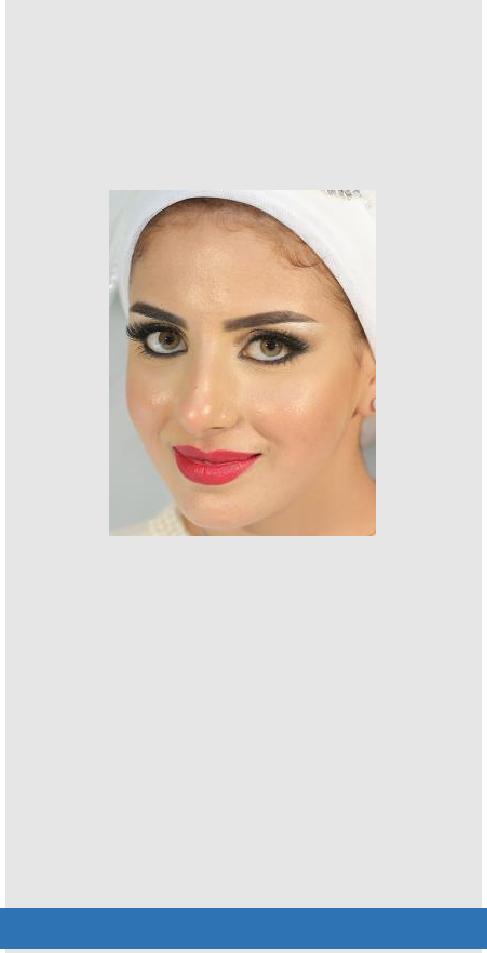 Email: esraa.374841@2freemail.com ABOUT MEBirth Date: 23 Oct. 1991Visa Status: Can be transferredEsraa Telecommunications & Electronics Engineer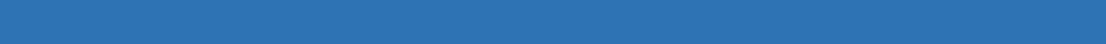 ObjectiveTo obtain a full-time position in technology and communications field within a supportive and growing environment so i can contribute to the organization success while using and enhancing my professional skills.EducationBS (Electronics and Telecommunication) From Shorouk University in Cairo, Egypt, in 2015. EXPERIENCEIT Engineer	(Sep 2015 To Present)American International School in Dubai (AIS)Job Description:Setting up the school's educational software on students and teaching stuff devices. Handling with the educational application and solving all problems related to it. Programming some algorithms that is needed to be dragged into systems and applications. Integrating proper solutions revolving around different modes of communication and information transfer. Maintaining all equipment in the school. Developing the web site regularly. Post Graduate TrainingsTeam Assist. In Motorola at Smart Village. Technical support Vodafone Eg at Smart Village. Technical support in Etisalat at Smart Village. VHDL Team member in Mentor Graphics. Fiber Optics team assist at Heliopolis local central. Android Apps team member in 3-Hands. Location update service team assist. In Vodafone Eg at Smart Village. CoursesMobile Package (All generations) Java for Android Introduction Java SE NA C++ Language C Language Micro Controller 1 Micro Processor 1 Orcad Introduction Fiber Optics principals ArticlesAndroid Jam Application (Complete System) as a GP. SkillsAn understanding of electrical health. Creativity, innovation and attention to detail. Strong analysis and practical problem-solving abilities to improve Solutions. Oral, written and diagrammatic communication skills, with the ability to translate complex ideas into clear concepts. The ability to work in a multidisciplinary team with other engineers; LanguagesArabic: Mother tongue. English: Very Good. French: Elementary. ReferencesAvailable upon request. 